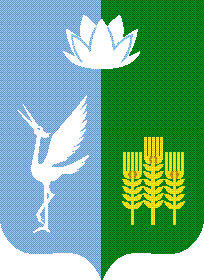 ИЗБИРАТЕЛЬНАЯ КОМИССИЯЧКАЛОВСКОГО СЕЛЬСКОГО ПОСЕЛЕНИЯ
СПАССКОГО МУНИЦИПАЛЬНОГО РАЙОНАРЕШЕНИЕс. Чкаловское
В целях создания условий для защиты здоровья избирателей при участии в голосовании на выборах главы Чкаловского сельского поселения Спасского муниципального района, создания максимального удобства для реализации гражданами избирательных прав, руководствуясь Постановлением Центральной избирательной комиссии Российской Федерации от 24 июля 2020 года № 260/1916-7 «О порядке досрочного голосования избирателей, участников референдума с применением дополнительных форм организации голосования при проведении выборов, референдумов в единый день голосования 13 сентября 2020 года,  избирательная комиссия Чкаловского сельского поселения Спасского муниципального района,      РЕШИЛА:При проведении выборов главы Чкаловского сельского поселения Спасского муниципального района, назначенных на 13 сентября 2020 года, применять 11 и 12 сентября 2020 года дополнительную форму организации досрочного голосования – досрочное голосование вне помещения для голосования (досрочное голосование на дому). Разместить настоящее решение  на официальных сайтах Избирательной комиссии Приморского края и официальном сайте администрации Чкаловского сельского поселения Спасского муниципального района в информационно-телекоммуникационной сети Интернет в разделе «Муниципальная избирательная комиссия». Контроль исполнения настоящего решения возложить на председателя комиссии М.А. Макаренко.Председатель комиссии 						М.А. МакаренкоСекретарь комиссии							О.В. Нефедьева19.08.202016/58О применении дополнительной формы досрочного голосования на выборах главы Чкаловского сельского поселения Спасского муниципального района, назначенных на 13 сентября 2020 года.